UNIVERZITA PALACKÉHO V OLOMOUCICyrilometodějská teologická fakultaKatedra křesťanské výchovyLenka VyroubalováSociální pedagogika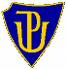 Tábor pro Základní školu v LukéOlomouc 2014Prohlašuji, že jsem práci zpracovala samostatně a za použití citované literatury a použitých zdrojů pod vedením Doc. Dr. Rudolfa Smahela, Th. Dr.V Olomouci 10. 11. 2014					……………………………….									     PodpisObsahÚvod	41.	Historie obce	51.1 Geologické a geografické údaje	51.2 První zmínky	61.3 Obecná škola v Luké	102.	Historie hasičů Luká	122.1 Hašení ohňů našimi předky	122.2 Vznik hasičského sboru a požáry v Luké	132.3 Historie sboru dobrovolných hasičů Luká	143.	Charakteristika projektu	154.	Podrobný popis projektu	165.	Technické řešení projektu	175.1	Harmonogram projektu	175.1.1	Den 1. (Sobota): Den s Taťkou Šmoulou	175.1.2	Den 2. (Neděle): Den s Koumákem	205.1.3	Den 3. (Pondělí): Den se Šmoulinkou	255.1.4	Den 4. (úterý) – Den se Sašenkou	295.1.5	Den 5. (Středa): Den se Smělounem	305.1.6.	Den 6. (Čtvrtek):  Den s Kutilem	365.1.7      Den 7. (Pátek):  Den se Silákem	42Závěr	45Literatura:	46Příloha č. 1 – Pravidla na táboře	47ÚvodPráce se zabývá tématem tábora pro Základní školu v Luké. Zkoumáme zde postoje dětí k sobě navzájem. Snažíme se, aby se děti mezi sebou skamarádily. Tímto se snažíme předejít šikaně ve třídě, která se poslední dobou stále častěji vyskytuje i u těch nejmenších. První kapitola se zabývá historií obce, kde se nachází Základní škola. Vesnice se nazývá Luká a její minulost je velice rozmanitá. Kapitola se dále zabývá i historií samotné školy. Zmiňuje se i o geografickém a geologickém aspektu místa a okolí, kde se zmiňovaná škola nachází.V následující kapitole se zabýváme Sborem dobrovolných hasičů. Jejím přičiněním se dostává kultura do této malé vesnice. Probíráme v ní vznik hasičů, veškeré jejich úspěchy a neúspěchy za celou dobu od jejich založení. Třetí kapitola se zabývá přímou charakteristikou samotného projektu. Dává nám poznat, co samotný projekt přináší, o co se snaží, a co by si děti měly odnést z tohoto tábora. Současně se zabývá charakteristikou dětí, pro které je tento projekt určen. Jsou to děti mladšího školního věku.Hlavní kapitola nám udává program tábora, který se má uskutečnit. Je rozpracován podrobně na každý den a na jednotlivé činnosti, které budou děti vykonávat. Je kladen důraz na přísné dodržování pitného režimu a povinných poledních přestávek, kdy si mají děti možnost odpočinout.Historie obceGeologické a geografické údajeObec Luká se nachází na Drahanské vysočině mezi kopci Bouzovské vrchoviny. V prvotních dobách to byla mořská usazenina Kulm. Ve druhohorách tvořila s Nízkým Jeseníkem a Oderskými vrchy jednotlivou vrstvu. Po ústupu moře podléhala tato část země denudační činnosti. Kvůli Alpínskému vrásnění se Drahanská vrchovina oddělila od Jeseníků. Drahanská vrchovina byla z části zalitá mořem, díky kterému vznikaly potoky a řeky.  V tomto období byla formována Haná. Na severozápad leží ostrůvky devonského vápence, který vytváří krasové jeskyně. Na úpatí hor byla nanesena písčitá hlína, ze které lidé dělali vepřovice na stavby domů. V okolí se nenašly žádné zkameněliny. Začátkem šedesátých let 20. století začalo odvodňování zemědělských pozemků.Obec leží mezi potokem Javoříčkou a Třebůvkou. Vesnice leží v nadmořské výšce 489 metrů. V okolí vesnice se nachází dva rybníky a to Panský a Dolní. V dnešní době jsou používány jako vodní nádrže pro případ požáru. Podnebí je zde spíše sušší a teploty se drží průměru. Nejčastěji vane jihozápadní vítr. Vesnice je obklopena lesy, ve kterých převládají smrky, borovice a modříny. Listnaté stromy jsou na ústupu. Část krajiny byla přetvořena pro hospodářské účely. V lesích a okolních loukách lze nalézt i vzácné rostliny. Během houbařské sezóny je možno nasbírat velké množství různých druhů hub.  Z hlediska polního hospodářství patří Luká do obilnářsko-bramborářské kategorie. Dříve se tu pěstoval daleko pestřejší seznam plodin. Koncem 18. století se zde začaly pěstovat brambory. Typickou plodinou byl také len. Později zde přibyl ječmen, kukuřice a řepka olejka. Často je vysazována i krmná řepa. Zvěř se v okolí obce vyskytuje již od nepaměti. Po vyhubení mamutů zde zůstali jen srny, jezevci, lišky a různá drobná lovná zvěř jako například bažanti, koroptve a divocí holubi. Velice často se zde objevují také divoká prasata. Ve 30. letech v okolí Luké sídlili i vzácní tetřívci. Ti však vymizeli s kácením bříz a křovinatých porostů. V Lukovském potoce se opět začali vyskytovat raci. Jednou z oblíbených chovatelských činností je chov včel a králíků.1.2 První zmínkyJako první lidé na tomto území byli Keltové. Jejich sídla se táhla odtud až do Francie. Od 2. století zde žili germánští Markomani a Kvádové na Moravě. Společné hranice měli s Římskou říší. V 6. století přišli Slované, kteří se usadili v nížinách. Byli to hlavně lovci a pastevci. U nás poznali zemědělství, které je nutilo usadit se. Díky tlaku Avarů a Maďarů se Slované usadili i v neobydlených částech země. Osada zakládala louky pro pastvu. Obec Luká měla původní název Luka. Toto jméno znamenalo, že vesnice je obklopena loukami a sama byla založena na bažinatých lukách. Jméno Luká procházelo v průběhu času mnoha proměnami. V roce 1349 se v moravských zemských deskách olomoucké cúdy poprvé objevil nápis „Luke“ (ves řečenou Luke). V překladu to znamená Luká. V roce 1365 se zde hovoří o městečku „Luke“ a o šest let později o městu „Luke.“ Luke či Lukey se objevuje často do začátku 15. století. V roce 1384 se jméno změnilo na „Lucky“, což znamená v překladu Luký. Roku  1399 se jméno opět změnilo na „Luká“ a o sedm let znova na Luky. O třicet čtyři let později se setkáváme se tvarem „ V Luké.“ O 60 let později se název opět změnil na „Lukých.“ V následujících sto letech se vesnici říkalo „Loučka.“ V roce 1846 se začalo vesnici říkat „Luká.“  Tento název se v roce 1911 stal úředním názvem vesnice.První domnělá zmínka o Luké je z roku 1318, kdy jistá Eliška urovnávala svůj spor se strýcem. V dopise, týkající se pozemků se zde zmiňuje o „Luczan.“ Tento název se milně překládá jako Luká. Správně však znamená Loučany. Další skutečná zmínka o obci Luké je roku z 1348. Tehdy markrabě Moravský Karel IV založil Zemské desky. Tyto dokumenty měly zdokumentovat veškeré državy v zemi. Jak ve městech, tak i na vesnici. Nalezeno bylo hned několik držav v Luké se jmény jejich majitelů. Bylo to zamýšleno pro soudnictví. Díky pořízení dokumentů se předešlo sporům o vlastnictví konkrétních držav.  Prvním majitelem Luké byl Artleb ze Stařechovic. Ten poté roku 1348 prodal vesnici Zbyňce ze Švábenic. Ta ji ještě téhož roku převedla na svého bratra Adama z Konice. V jejich držení byla ves po 16 let. Po uplynutí této doby byla ves spolu s Březinou prodána panu Bohušovi ze Slavoňova. Od roku 1365 je ve vesnici kostel, a začalo se jí říkat městečko Luká. Od roku 1378 je Luká označována znovu jako vesnice. Ovšem po šesti letech vesnice opět změnila svého majitele, což se stalo roku 1371, kdy byla prodána Zbyňkovi z Klenovského. Po jeho úmrtí vládli vesnici jeho synové. Od roku 1406 do roku 1417 se pomalu rozprodávaly malé kousky vesnice různým občanům. V polovině 15. století přechází veškerý majetek na Beneše z Ludéřova. Poté postupně vládli jeho synové. Na začátku 16. století přešla ves Luká do državy Havlovi Chudobínovi se ženou Klárou ze Špraňku. Tak se část Luké připojila ke Krakovskému panství. Od tohoto roku se Luká rozdělila na dvě části. Vetší patřila Krakovskému panství a ta menší spadala pod Haňovické panství.Krakovec je od roku 1348 majetkem Ondřeje z Krakovce. V držení drobné šlechty zůstával do 15. století a považoval se za markraběcí léno. Díky králi z Poděbrad byl Krakovec přidělen Bratrům Chudobínům z Bařic a propustil je z lenního svazku. Tím jej bratři dostali do dědičného vlastnictví. Král Vladislav II toto stanovisko potvrdil a rod Chudobínů z Bařic vlastnil Lukou do roku 1540, kdy jej přepsali ve prospěch Michala Záviše Bítovského ze Slavíkovic. Během let se ves Luká předávala z jednoho majitele na druhého, až skončila ve vlastnictví města Mikulov a to v roce 1625 jako kompenzace škod za protihabsburské povstání. V době třicetileté války byli občané na pokraji života a smrti. Švédská vojska obsadila vesnici a veškerou obživu si nárokovala pro sebe. Po jejich odchodu zůstala zničená zem a vylidněné oblasti. Poválečná obnova znamenala zvýšení nároků na Lukovské obyvatelstvo. Mikulovské panství dlouho odolávalo prodeji Luké, ale nakonec ji prodalo. Po 4 letech byla znova prodána a tak se dostala do vlastnictví Marka Františka Lubetičoviče, svobodného pána z Capelletu. On a jeho manželka vystavěli roku 1516 kapli sv. Antonína Peduánského. Roku 1768 odkoupil Krakovský podíl Emanuel Tellez - Menezes a Castro, vévoda ze Sylva – Taroucca. Vlastnil vesnici až do roku 1945, kdy byla na základě Benešových dekretů zkonfiskována státem.Na konci 15. století vlastnil díl Luké pod správou Haňovického panství Jaroslav z Hřiště. V roce 1499 prodal Lukou městu Olomouci. To jej poté v roce 1545 prodalo Václavu Haugvicovi z Biskupic, majiteli Bouzovského panství. Po dvou letech jej prodal Jáchymu Zoubkovi ze Zdětína. Ve vlastnictví Haňovického panství zůstala až do poloviny 19. století a to do zrušení roboty. Tím byli obyvatelé zbaveni dosavadních povinností. Od roku 1850 se Luká stala samostatnou a samosprávnou obcí v okresu Litovel. Tak zůstala až do roku 1960.Od roku 1850 řídil Lukou obecní výbor v čele se starostou. Postupem času začala být vesnice velice aktivní. Občané obdělávali půdu a konaly se zde velké trhy. Lidé sem chodili nejen za obchodem, ale také pro milodary, kterých se dávalo potřebným. Konaly se zde i taneční zábavy. Byla postavena hospoda, která zapříčinila pád mnoha hospodářství, jelikož jejich majitelé se utápěli v alkoholu. Na přelomu 19. a 20. století byla ve vesnici značná bída.Po vyhlášení první světové války bylo z vesnice odveleno 53 mužů. K jejímu konci muselo povinně narukovat dalších 96 mužů, z nichž se mnozí nevrátili. To mělo dopad na veškerý společenský život. Zůstaly jen nedělní bohoslužby. Padlým v boji byl postaven pomník. Po ukončení války a vyhlášení 1. Československé republiky se v lukovském kostele poprvé zazpívala hymna „Kde domov můj“.  Pozemky v Luké byly do té doby ve vlastnictví drobných zemědělců. V roce 1923 byla půda rozdělena mezi drobné přídělce. Lesy připadly Arnoštu Šmoldasovi z Litovle.Každodenní život lidí v Luké zůstával nadále těžký. Obživu museli hledat na vzdálených statcích, mládež odcházela do služby k zámožným sedlákům do bohatých vesnic a ve třicátých letech se situace ještě zhoršila.V roce 1927 byla v obci provedena elektrifikace. Začala se rozvíjet činorodá aktivita zdejších spolků a to zejména Jednota Sokolská, která byla hlavním organizátorem společenského života v obci.V roce 1938 byla všeobecná mobilizace občanů Československa a 44 bojeschopných mužů nastoupilo do zbraně. Mnichovská dohoda přivedla hranice Československého státu velice blízko obce Luké. Nejsmutnější historie naší obce nastala po obsazení celého Československého státu. Na území začal působit policejní systém. Češi se stali druhořadou rasou, ale ještě hůře na tom byli židovští občané. V roce 1939 byly uzavřeny všechny vysoké školy a ostatní školství bylo podřízeno německé samosprávě. Obec se v okupačních letech snažila dále vést normální život. Někteří obyvatelé se stali členy odboje. Část odbojářů byla chycena, avšak dříve než mohl být rozsudek smrti vykonán, dorazila Rudá armáda a osvobodila je. Mezi osvobozenými byl i Miloslav Pinkava. Na jaře 1945 se Rudá armáda posunovala dále do vnitrozemí a německá vojska na to zareagovala budováním zákopů. Rudá armáda se setkala s německou a začala ji tlačit více do vnitrozemí. Těsně před koncem války vypálili nacisté nedalekou obec Javoříčko a přitom zastřelili téměř všechny muže z vesnice. Rudá armáda nakonec zvítězila a nacisté byli nuceni odejít.V poválečném období se událo mnoho věcí. Obnovil se Sokol, opravila komunikace, otevřela se měšťanská místnost a v obci byl zřízen rozhlas. Politické strany se však nemohly obnovit. Ve volbách obecně zvítězila Komunistická strana Československa. Československo odmítlo plán USA a přijalo plán Sovětského svazu na obnovu Československa. Po komunistickém převratu stát vyvlastnil lesy v Luké a zabral pozemky ve vlastnictví Římskokatolické církve. V roce 1950 bylo založeno Jednotné zemědělské družstvo. Postupem let byly vyvlastněny všechny živnosti v Luké.V roce 1960 se Luká stala střediskovou obcí, když k ní byly připojeny menší okolní obce a to Březina, Veselíčko a Javoříčko. Integrace se dotkla i JZD Luká. Přidali se k nim i další JZD. Část svého výdělku musela být odevzdána státu. Díky spojení JZD vzrostla mzda zemědělců.Po roce 1989, s pádem komunistického režimu, dostala vesnice novou naději. Začaly se obnovovat nové politické strany a nezávislá sdružení. Občané si pomalu začali zvykat na demokracii. Své postoje mohli vyjádřit i v prvních svobodných volbách.V posledním období se podařilo vybudovat ve vesnici spoustu nových věcí. Za zmínku stojí například vybudování nové základní školy, Domova s pečovatelskou službou, sportovně-vzdělávacího centra nebo také kompletní rekonstrukce kostela. Již poněkolikáté byl zvolen k výkonu funkce starosty pan František Lakomý, který svoji funkci vykonává dodnes.1.3 Obecná škola v LukéŠkola byla založena roku 1784. Založena byla poblíž fary. Škola neměla na začátku svoji samostatnou budovu. Až roku 1860 byla postavena samostatná budova pro školu. Postavena byla vedle hlavní silnice. Později byla pomocná škola zavedena i ve Vojtěchově. Tam vyučoval školní pomocník. Pomocná škola byla zavedena i na Březině. Roku 1874 si vystavěli své vlastní dvoutřídní školy ve vesnici Javoříčko a Veselíčko, protože cesta dětí do školy trvala více jak hodinu. V zimě pak ještě déle. Několik let po sobě se vesnická rada snažila postavit novou školu, protože současná budova byla naprosto nedostačující pro velké množství dětí a byla zdravotně závadná. I přes návštěvu lékaře z Olomouce se nepodařilo prosadit návrh na stavbu nové budovy školy. V roce 1876 se dostavila ohledací komise z Litovle a uznala budovu nedostačující a nařídila najít pro školu novou světnici pro vyučování, dokud nebude postavena nová budova. Nebyla však nalezena vhodná světnice a tak se vyučování zastavilo do Listopadu 1876. Poté se nabídl Tomáš Vaňák, že dá k dispozici svoji světnici. To však mělo podmínku, že mu obec zdarma opraví kuchyň. Na tento požadavek obec přistoupila. Vyučování bylo celodenní. Obec Luká a Ješov se dohodli, že světnici pro třídní účely opraví. Chtěli také zavést dvoutřídní školu. Tento plán se však nezdařil. Stejně jako nyní i tehdy měly děti prázdniny. Jejich prázdniny však byli spíše pracovní. Prázdniny byli například v období sběru brambor a to v délce 14 dnů. Na začátku byla zakoupena jediná učební pomůcka a to obraz Jeho královského veličenstva. Toto však bylo zcela nedostačující. Díky Jakubovi Dostálovi byly zakoupeny další učební pomůcky. Napsal dopis do Olomouce, v němž si stěžoval na studijní podmínky pro děti a na jejich naprostou nevzdělanost. Zanedlouho poté vypukl požár, který naneštěstí spálil i dočasnou školu. Přijelo ho uhasit dobrovolné hasičské družstvo. V roce 1896 byl položen základní kámen k nové školní budově. Rok poté byla povolena dvoutřídní škola. Nejprve se vyučovalo pouze polovinu dne v jedné třídě. O měsíc později pak celodenně a to v obou třídách. Poté znova vypukl požár, který zničil lidem úrodu. Příští jarní období příroda nebyla shovívavá a nastalo sucho. Zlé klimatické podmínky způsobily značnou neúrodu. Děti byly nuceny vypomoci rodičům a nemohly tedy v danou dobu pokračovat ve svém vzdělávání ve škole.Jakmile vypukla první světová válka, byly do vyzbrojení vojáků zapojeny i děti. Sbíraly maliny pro vojáky na čaj, vybíraly peníze na vlnu pro vojáky. Švadleny pak za tyto peníze ušily vojákům oblečení. Po ukončení první světové války byla naše obec poctěna návštěvou Tomáše G. Masaryka. Také opěvovala založení samostatného Československého státu. Roku 1927 byla škola celkově opravena a znovu zprovozněna. V roce 1934 byl postaven chodníček před školou. Po vypuknutí druhé světové války bylo z Luké odveleno 48 záložníků. V roce 1939 byla přistavěna nová třída a škola se tak stala trojtřídní. Během okupace byl povinně vyučován německý. Dne 9. května 1945 přijely první ruské tanky jako osvoboditelé. V roce 1952 byla zavedena v Luké i střední škola za účasti rodičů. Rok poté zanikly školní kroniky a sloučili se v jednu.  Samostatná národní a střední škola byly sloučeny v jednu a tím vznikla osmiletá škola. Jejím ředitelem byl pan Tyl. V roce 1960 byla dosavadní osmiletá škola transformována na základní devítiletou školu. Roku 1963 byla otevřena nově zrekonstruovaná budova školy. Škola měla již v 60. letech k dispozici téměř všechny potřebné prostory a zařízení. Tato budova však stále neodpovídala po bezpečnostní a hygienické stránce, a tak roku 1991 byl vypracován projekt na stavbu nové Základní školy. Od roku 1992 do roku 1995 byla stavba ZŠ uskutečněna. Slavnostně se otevřela 7. Září 1995. Nově součástí budovy byla tělocvična a jídelna. V roce 2001 se přestěhovala do budovy i MŠ Luká. Od roku 2005 nese budova oficiální název „ Základní a Mateřská škola, Luká, příspěvková organizace.“ V roce 2010 byla budova zateplena, vyměněna okna a dveře. Od roku 2011 je rozšířena MŠ pro celkový počet 38 dětí. Škola je zapojena do rozvojového programu EU - peníze školám.Historie hasičů Luká2.1 Hašení ohňů našimi předkyPožáry se v historii odehrávaly již od nepaměti. Jakmile někde vypukl požár, lidé se ho automaticky snažili uhasit. Možností příliš nebylo, ale dřevěné čerpadlo znali již staří Římané. V roce 1610 v Holandsku byla vynalezena kožená hadice. Hašení požáru probíhalo především řetězcem lidí, kteří si podávali vědra plné vody. Také se používaly sekery, háky a žebříky. Díky nim se strhla nehořící chalupa, čímž se zabránilo šíření požáru.Jako první osoba, která musela být první u požáru, byl na vesnici obvykle kovář. Ve městě to byl kominický či zámečnický mistr. Dnes jsou známí jako velitelé hasičů. Do roku 1850 pomáhala při požáru i obecní policajt, který nosil při sobě rákosku. Touto rákoskou udával při požáru rozkazy a tak řídil celou akci. V noci držel hlídku ponocný, který případný požár ohlásil. Ohlásil ho různým způsobem. Voláním „hoří“, házením kamene do oken či zvoněním na zvon tak dlouho než vyburcoval celé obyvatelstvo. Vrchnost i Císařské veličenstvo vydaly různé nařízení a patenty, jak se mají lidé bránit proti požáru a jak jej uhasit.Požární řád určuje každému cechu své místo a postup při požáru. Takto tomu bylo roku od 1787. Kominíci a tesaři měli za úkol dostat se k požáru jako první a museli donést háky, tyče a žebříky, které používali na strhnutí hořících částí domu. Museli zajistit ochranu majetku osob postižených požárem ale i chránit dosud neplanoucí domy. Ševci, stolaři a koláři zajistili účast svých tovaryšů, pacholků a učedníků. Ti museli donést pomůcky na svá místa a hasit. Hrnčíři, kožešníci, krejčí a plátenici donesli nádoby na vodu. Nosili a čerpali vodu. Kováři a kartáčníci organizovali hašení a použití stříkaček. Řezníci s pekaři dovezli stříkačku a zajistili dostatečné množství vody. Ranhojiči a zámečníci pomáhali policii dostat se do domů, když nebyl majitel přítomen. Také pomáhali zraněným osobám. Sedláci pomáhali s koňmi vozit a doplňovat zásoby vody v sudech. Všichni tito lidé byli povinni takto pomáhat a to pod nejpřísnějším trestem.Tímto způsobem se hasilo až do poloviny 19. století. Poté začaly vznikat první dobrovolné sbory hasičů.2.2 Vznik hasičského sboru a požáry v LukéDne 5. února 1894 vypukl v obci Luká požár. Neznámým způsobem chytlo jedno stavení a v zápětí se požár rozšířil i na další stavení. Obě stavení naprosto shořela. Díky nemalému úsilí ostatních lidí se podařilo uchránit ostatní domky před požárem. K zásahu přijeli hasiči ze Slavětína a Vojtěchova, kterým se podařilo oheň uhasit. Díky této nešťastné náhodě vznikl Sbor dobrovolných hasičů v Luké.V pondělí 1. září 1902 vypukl oheň na části obce zvané Příhon. Jelikož se v blízkosti nenacházel žádný zdroj vody, vyhořela celá část vesnice. Celkem 16 rodin zůstalo bez přístřeší. Lidé sotva zachránili své životy a dobytek. Byly zaslány prosebné žádosti o pomoc, kterou Císař pán zamítl. Ostatní církevní páni však měli soucit a poslali peníze na pomoc potřebným. Celkem na pomoc bylo vybráno 1314, 79 Kč.V pondělí 16. října 1913 vypukl požár na dolním konci osady. Touto dobou lidé pracovali na poli. Oheň zřejmě vznikl od dětí, které si v kůlně rozdělaly oheň. Jelikož bylo sucho, oheň během okamžiku spálil dvě budovy. Přeskočil na druhou stranu a tam zničil další čtyři domy, než se podařilo jeho šíření zastavit. Od roku 1913 do roku 1923 vyhořely další tři domy. Dne 3. července 1925 ráno udeřil blesk do komína domu. Tam se vznítila petrolejová lampa v obchodní místnosti. Služka, jež v tu dobu stála u plotny, byla omráčena. Oheň se nemalým úsilím podařilo uhasit. V červnu 1960 byla pořádána taneční zábava, na kterou se přijelo mnoho dívek a chlapců z okolních vesnic. Chlapci přijeli na motorkách, které uschovali v okolních kůlnách. Jakmile zábava skočila, chlapci začali přečerpávat benzín z jedné nádrže do druhé a trošku benzínu rozlili kolem. Jeden neopatrný mladík z Hvozdečka, si zapálil a sirku odhodil do rozlitého benzínu, který okamžitě vzplál. Stavení okamžitě zachvátil požár a než se dostavily sbory z okolních vesnic, se vznítil i vedlejší dům. Pouze sbory z Olomouce a z Litovle přijely s cisternami, díky kterým se podařilo oheň uhasit.2.3 Historie sboru dobrovolných hasičů LukáHasičský sbor v Luké vznikl v roce 1894. Založilo jej celkem 21 mužů. Jako předsedu si zvolili Jakuba Dostála. Náčelníkem se stal Josef Žváček. Jednatelem byl zvolen Vilém Otáhal, povoláním hajný.Sbor původně vlastnil jednu čtyřkolovou stříkačku. Tu v roce 1931 prodal a pořídil si dvouproudovou kombinovanou od obce Loučany. Stará stříkačka byla prodána za 4 500 Kč a nová pořízena za 8 000 Kč. Roku 1930 se v obci konal župní sjezd za účasti 29 sborů a tj. 376 mužů v kroji. Po zdařilém cvičení místního sboru byla konána přednáška bratra Jana Sovy z Mladče. Přednáška se týkala působení a práci hasičských sborů pro blaho občanů všech stavů. Návštěvnost byla vysoká a to s účastí 650 osob.V listopadu roku 1934 se konala přednáška Brannost národa, na které promluvil řídící učitel Josef Sláma z Bohuslavic.V roce 1949 si pořídil Sbor dobrovolných hasičů v Luké motorovou stříkačku H – 800. Dal za ni 14 500 Kč. Zakoupil ji od firmy Sigma v Lutíně.V roce 1961 byla rekonstruována stará zbrojnice. Díky svépomoci hasičů byla postavena přístavba – nadstavba a železná vrata. Celá tato rekonstrukce stála dobrovolné hasiče 30 000 Kč.Charakteristika projektuPředmětem projektu bude vytvořit takové vztahy ve škole a mezi spolužáky, které by usnadnily výuku učitelům a pomohly spolužákům pracovat ve skupinách. Dále umožní spolužákům lepší komunikaci mezi sebou a pochopení odlišností mezi nimi.Cílem projektu je seznámit spolužáky mezi sebou v mimoškolském prostředí a poznat i učitele. Ukázat jim, že chování ve škole se nemusí vždy shodovat s chováním mimo ni. Žáci s dobrými známkami mohou být dobří ve škole a také zábavní. Nemusí nutně sedět celý den u knih, ale dokáží se i bavit. To však může platit i naopak.Projekt je zaměřen na děti od 6 do 8 let. Celkový počet účastníků je 25 dětí. Konat se bude 19.7 – 25. 7. 2014. Projekt je pojat jako přenesení děti ze skutečného světa do světa Šmoulů a jejich povinností. Šmoulové jsou malé modré animované bytosti, které žijí v lese a každý z nich má své vlastní povinnosti. Nikdy nejednají jen sami za sebe, ale berou ohled i na ostatní šmouly. Nenechají však po sobě šlapat a řeknou i svůj názor, pokud to situace vyžaduje. To je vlastnost, která mnohým lidem chybí, a tento tábor by jim měl pomoci tuto vlastnost rozvíjet.  Projekt bude trvat 7 dní. Konat se bude v areálu Dětské ozdravovny se speleoterapií ve Vojtěchově. Děti budou ubytovány v chatkách, které jsou postaveny na kopci. Chatka je pro dvě osoby. Ve vybavení chatky jsou dvě postele, jeden stůl se dvěma židlemi a velká skříň. Pod postelí je výsuvný šuplík. Na postelích jsou polštáře a peřiny. Podrobný popis projektu Základní škola v Luké v současné době nepořádá žádné mimoškolní akce o prázdninách. Díky tomuto faktu chybí žákům kontakt přes prázdniny s učiteli i se svými spolužáky. Někteří spolužáci pocházejí z odlehlých vesnic, kde není možné dojet a sejít se mimo školu. Z tohoto důvodu jsem se rozhodla zorganizovat tábor pro některé třídy, kde je velmi důležité, aby se děti poznali i mimo školu. Mnoho dětí se přes prázdniny odcizí a po příchodu do školy si znovu těžko zvykají na své spolužáky, na řád ve škole a také na učitele, kteří je učí. Chtěla bych udržet vztahy mezi spolužáky navzájem a s učiteli v dobrém duchu. Chci tímto způsobem nabídnout dětem možnost scházet se i mimo vyučování a školu. Doufám, že se navrhovaným způsobem zlepší poměry ve škole a ve třídě. Projekt navazuje na výlety a popřípadě na lyžařský výcvik pořádaný během školního roku. Ve školním roce se pořádá mnoho akcí, které mají za cíl děti něco naučit a poskytnout jim společné zážitky. Na tento cíl by měl navázat i tento projekt.Také by se tímto programem měla zlepšit komunikace mezi žáky ve třídě a zabránit tak šikaně, která se v poslední době vyskytuje stále častěji. Měl by ukázat dětem, že spor se dá řešit i jinak než konfliktem.Na projekt by následně měl navazovat i další program, jenž bude specializován na posílení vztahů. Následným programem může být uspořádání turnajů během prázdnin. Děti si mohou mezi sebou zahrát fotbal či různé soutěživé hry. Uspořádat se také může výlet po krásách České republiky.Technické řešení projektuHarmonogram projektuDen 1. (Sobota): Den s Taťkou Šmoulou10:00 – 10:45 -  Svoz dětí z okolí Litovle do areálu Dětské speleologické ozdravovny v Vojtěchově.10:45 – 11:30 - Uvítání dětí v areálu Taťkou Šmoulou a Koumákem.11: 30 – 12:00 - Taťka Šmoula pozve děti do společenské místnosti, kde vysvětlí dětem zásady pobytu na táboře a také pravidla, která se musí dodržovat (viz příloha č. 1)12:00 – 13:00 - Oběd13:00 – 14:00- Ubytování dětí v chatkách14:00 – 15:00 - Hra: „Děti a šmoulové“	Cíl: Seznámit děti se šmouly	Pomůcky: Nic	Čas: 1 hodina	Organizační forma: Skupinová	Motivace: Taťka Šmoula říká: „Ahoj děti. Víte, jak se všichni jmenují? A jaké mají vlastnosti? Nevíte? Tak si semnou sedněte a pojďme se to dozvědět.“	Postup: Děti si sednou se šmouly do kolečka. Jako první začne Taťka Šmoula. Řekne své jméno a také vlastnost, která začíná na první písmeno jeho jména. Např: Taťka Šmoula (t) – tvořivý. Dítě po něm musí zopakovat jméno předním a vlastnost a k tomu dodá i své vlastní a svou vlastnost.15:00 – 15:30 – Svačina15:30 – 16:30 – Hra „ Vyvolávaná“	Cíl: Procvičování paměti	Pomůcky: MíčČas: 1 hodinaOrganizační forma: HromadnáMotivace: Taťka Šmoula říká: „Děti teď jsme si řekli, jak se kdo jmenuje. Dokázali jste si zapamatovat jména dětí kolem sebe? Tak teď si to vyzkoušíme, zda si to opravdu pamatujete.“Postup: Vybereme jedno dítě, které dostane míč. Ostatní si stoupnou kolem něj do kruhu. Dítě míč vyhodí a přitom řekne jméno jiného dítěte. Dítě s tímto jménem se snaží míč chytit. Pokud ho chytí, rychle míč vyhodí znova a řekne jiné jméno. Pokud míč nechytne, doběhne pro míč a jakmile jej drží, řekne slovo „stop“. Děti se zastaví. Dítě s míčem udělá tři kroky k nejbližšímu dítěti a snaží se jej vybít. Pokud jej nevybije, jde doprostřed nevybité dítě.16:30 – 17:30 – Činnost „Pomalované oblázky“Cíl: Rozvíjení fantasie, procvičování jemné motorikyPomůcky: Oblázky různých tvarů, tužka, guma, barvy, štětce, voda, bezbarvý lakČas: 1 hodinaOrganizační forma: HromadnáMotivace: Taťka Šmoula říká:„ Tady kolem je hromada kamení, které se dá použít jako papír, na který se maluje. Nevěříte? Zkusme to.“Postup:Posbíráme oblázky různé velikosti a tvarů.Podle vlastní fantasie nakreslíme tužkou na oblázek, co se nám líbí a co se na něj vejde.Silným štětcem natřeme větší plochy. Barva se nebude ředit. Necháme uschnout.Tenkým domalujeme detaily. Necháme zaschnout.Nalakujeme17:30 – 18:00 - Hra „Šimon řekl“Cíl: Procvičit hbitost, postřeh a paměťPomůcky: ŽádnéČas:0.5 hodinyOrganizační forma: HromadnáMotivace: Taťka Šmoula říká:„Děti já jsem Taťka Šmoula a každý mě musí ve vesnici poslouchat. Zahrajeme si hru, kde musíte poslouchat ale jen určité povely. Pojďte, zkusíme to.“Postup: Děti se postaví do kruhu. Jedno z dětí je dirigent, který předvádí určité věci, které sám řekne a děti je musí opakovat. Opakují jen ty, které začínají slovy: „Šimon řekl“. Kdo se splete, vypadává.18:00 – 19:00 – Večeře19:00 – 20:00 – Hra „Klenot“Cíl: Procvičení paměti, pozornosti a šikovnostiPomůcky: Prsten, mince nebo knoflíkČas: 1 hodinaOrganizační forma: HromadnáMotivace: Taťka Šmoula říká:„Každý z vás měl někdy něco malého, co chtěl schovat. Teď máte tedy příležitost. My ostatní to zkusíme naopak najít.“Postup: Děti sedí v kruhu. Jedno dítě je uprostřed a v ruce skrývá drobný předmět. U každého z dětí předstírá, že právě jemu dá klenot, a to tak, že mu projede dlaněmi. Jakmile dojde na konec tak se dalšího z dětí zeptá, kdo má předmět a když dítě uhodne, tak vyhrává a jde doprostřed kruhu. A když ne, tak se hraje dál.20:00 – 21:00 – Osobní hygiena, vybalování věci, spánek21:00 – 7:00 - spánekDen 2. (Neděle): Den s Koumákem7:00 –7:30 – Osobní hygiena, oblékání dětí7:30 – 8:00 – Snídaně8:00 – 10:00 – Hra „ Obrázky z vršků“Cíl: Rozvíjení fantazie a tvořivosti u dětíPomůcky:  Modré a bílé vršky od PET lahvíČas: 2 hodinyOrganizační forma: SkupinováMotivace: Šmoula Koumák říká: „Děti, jakpak vypadá Váš šmoula? Chcete si jej postavit? Tak pojďte a postavte si hlavu šmouly podle vaší představivosti.“Postup: Děti se rozdělí do 5 skupinek po 5 dětech. Každá skupinka dostane krabici s modrými a bílými vršky. Na povel „Start“ se děti pustí do stavění hlav svých šmoulů, jak si je představují. Vedoucí dělají dozor, aby se děti nehádaly. Časový limit 1,5 hodiny nutí děti postavit co nejlepší hlavu šmouly. Po dokončení hlavy, dojdou zašmoulou Koumákem. Jakmile dokončí všichni svoji hlavu šmouly, šmoula Koumák vyhodnotí nejlepší hlavu a toto družstvo vyhrává. 10:00 – 10:30 – Svačina10:30 – 11:00 – Hra „Vybíjená jinak“Cíl: Rozvíjení manuální zručnosti a prostorové orientaciPomůcky: Míč, píšťalkaČas: 0,5 hodinyOrganizační forma: SkupinováMotivace:  Šmoula Koumák říká: „ Děti, máme tu dva šmouly, kteří se neshodli a stále se hádají. Pomůžeme jim jejich spor vyřešit?“Postup: Děti se rozdělí do dvou družstev. Každé družstvo si stoupne na jednu půlku hřiště. Jeden z vedoucích si stoupne mezi ně a vyhodí míč do vzduchu. Které družstvo jej chytne, to začíná. Děti si nemusí mezi sebou nahrávat. Kdo chytne míč, může rovnou vybíjet protihráče na druhé polovině hříště. Vyhrává to družstvo, které nemá vybité všechny hráče.11:00 – 12:00 – Hra „ Navlékání korálků podle barev“Cíl: Rozvíjení fantazie a tvořivostiPomůcky: Nit, barevné korálky, zvonečekČas: 1 hodinaOrganizační forma: SkupinováMotivace: Šmoula Koumák říká: „ Děti, víte jak dlouhý je nejdelší had? Dokážete co nejrychleji navléknout korálky na nit a stvořit tak svého nejdelšího hada jako první?“Postup: Děti se znovu rozdělí do družstev po 5 lidech. Každé družstvo si zvolí jednoho, který bude navlékat. Jakmile zazní zvonek, děti začnou navlékat barevné korálky. Na konci nitě se udělá uzel. Děti rychle navlékají korálky. Po zaznění zvonečku upozorňující na konec časového limitu děti přestanou navlékat. Na druhé straně udělají uzel a Koumák změří délku navlečené nitě. Vyhrává tým s nejdelším  navlečeným korálkem12:00 – 13:00 – Oběd13:00 – 14:00 – Polední klid dětí14.00 – 15:00 – Hra „Gordický uzel“Cíl: Rozvíjení vynalézavosti a šikovnosti dětíPomůcky: NicČas: 1 hodinaOrganizační forma: HromadnáMotivace: Šmoula Koumák říká:„Každý měl někdy na botě uzel a snažil se ho rozvázat. Co takhle zkusit si rozvázat lidský uzel? Půjde to?“Postup: Děti se postaví metr od sebe. Zavřou oči, natáhnou ruce a opatrně postupují vpřed. Jakmile se někoho dotknou, chytí se za ruce. Druhou rukou hledají další volnou ruku. Nepouští se. Otevřou oči a zjistí, jak jsou propleteni. Vznikl Gordický uzel. Poté se snaží rozmotat tak, aby vznikl kruh.15:00 – 15:30 – Svačina15:30 – 16:30 – Hra „ Foukaná“Cíl: Udržení rovnováhy, zvýšení kapacity plicPomůcky: Pingpongový míček, prostěradloČas: 0.5 hodinyOrganizační forma: SkupinováMotivace: Šmoula Koumák říká:„Pro každého živého tvora na Zemi je důležité dýchat. Bez vzduchu je to nemožné. Dá se klasicky pomalu vydechovat či pořádně se nadechnout a rychle vydechnout tak, aby vznikl vítr. Díky tomuto větru jsme schopni posouvat předměty. Pojďte, dokážeme si to.“Postup: Děti se rozdělí do družstev. Je lepší, pokud je sudý počet družstev. Mezi sebou roztáhnou prostěradlo. Prostěradlo musí být napnuté. Doprostřed dáme pingpongový míček. Každé družstvo se snaží dostat míček na druhou stranu a to jen pomocí foukání. Vyhrává tým, kterému se to podaří jako první.16:00 – 16:30 – Činnost „ Veselá zvířátka“Cíl: Rozvíjení fantasie, zručnostiPomůcky: Barvy na tělo, či vodou ředitelné barvy; štětec, paletu nebo papírový tácek, lepící pásku, světlou čtvrtku papíru, hadřík, vodu, mýdlo, ručníkČas: 0.5 hodinyOrganizační forma: IndividuálníMotivace: Šmoula Koumák říká:„Děti máte ruce? A na co ruce používáme? Dá se s nimi udělat i zvířátko. Pojďme si každý udělat své zvířátko, které máme rádi.“Postup: (Kuře)Čtvrtku papíru si nalepíme ke stolu. Každý roh zvláště.Dlaň ruky a prsty si potřeme neředěnou barvou a obtiskneme na papír.Ruku si pořádně umyjeme a osušíme.Natřeme si vnější stranu malíčku, čtyřikrát obtiskneme, uděláme nožku kuřete a zobáček.Před každým dalším obtiskem si na prst přidáme další barvu.Také si natřeme ukazovák a obtiskneme jej tak aby se vytvořil hřebínek, lalok a krk.16:30 – 17:00 – Hra„Kdo získá šátek“Cíl: Procvičit hbitost a postřehPomůcky: Velký šátek, křídaČas: 0.5 hodinyOrganizační forma: SkupinováMotivace: Šmoula Koumák říká: „Šátek je užitečná věc. Dá se nosit jako doplněk k oblečení, nebo se s ním dají hrát hry. My si to vyzkoušíme a něco si s ním zahrajeme.“Postup: Hráči se rozdělí na polovinu. Do poloviny hřiště se nakreslí dělicí čára. Každý hráč v týmu dostane číslo. Velící si stoupne doprostřed čáry a vykřikne jedno číslo (např. 3). Dítě s tímto číslem vyběhne a sebere šátek. Poté se snaží doběhnout ke svému týmu dříve, než jej chytí jeho protihráč. Vyhrává družstvo, které takto získá 21 bodů. 17:00 – 18:00 – Večeře18:00 – 19:45 – Činnost „Obrázek ze zrníček“Cíl: Rozvíjení jemné motoriky, obrazotvornostPomůcky: Karton, tužka, pravítko, různá zrnka (čočka, hrách, rýže,fazole, kroupy aj), tekuté lepidlo, kávovou lžičku s rovným držadlem, starý štětec, lakČas: 1,45 hodinyOrganizační forma: IndividuálníMotivace: Šmoula Koumák říká:„Děti, copak je to luštěnina? Je to například čočka, fazole a jiné pochutiny. Nejčastěji je potkáme v jídle. Dá se z nich i tvořit krásné obrázky. Nevěříte? Pojďte se přesvědčit!“Postup:Z tvrdého kartonu vystřihneme čtverec.Tužkou namalujeme obrázek.Rozetřeme lepidlo po jedné z částí.Dáváme zde vybraná zrníčka těsně vedle sebe.Postupně dolepujeme další zrnka na další části.Snažíme se barevně odlišit určité části. Na rozetření lepidla používáme starý štětec.Držadlem lžičky přikládáme malá zrna a přitlačíme.Otočíme a vysypeme přebytečná zrna.Nakonec přelakujeme.19:45 – 20:30 – Hra „Co je to?“Cíl: Rozvíjení obrazotvornosti, mimiky, rozvíjení slovní zásobyPomůcky: ŽádnéČas: 0,45 hodinyOrganizační forma: HromadnáMotivace: Šmoula Koumák říká:„Děti, kolem nás je mnoho předmětů, které mají určité vlastnosti a pokládáme je za samozřejmost. Všichni je známe. Teď si zkusíme uhádnout předmět, na který ostatní myslí.“Postup:Děti sedí v kruhu. Jedno dítě si stoupne doprostřed. Pomocí slov se snaží popsat nějaký předmět. Nesmí na něj však ukázat ani jej pojmenovat. Může jmenovat i jeho vlastnosti (např: Je to horké atd.) Děti se jej mohou ptát.  Také se snaží uhádnout, který předmět dítě popisuje. Dítě, jež to uhádne, jde doprostřed a tentokrát se děti ptají jeho.20:30 – 21:00 – Osobní hygiena, převlékání dětí do pyžama, spánek21:00 – 7:00 - SpánekDen 3. (Pondělí): Den se Šmoulinkou7:00 – 7:30 – Budíček dětí, osobní hygiena, oblékání7:30 – 8:00 – Snídaně8:00 – 9:30 – Hra „ Rostlinný herbář“Cíl: Poznávání rostlin, procvičování pamětiPomůcky: Tvrdý papír, lepicí páska, nůžkyČas: 1,5 hodinyOrganizační forma: SkupinováMotivace: Šmoulinka říká: „ Ahoj děti. Znáte rostlinky, co rostou kolem nás? Neznáte? Tak pojte semnou a zkusíme se o nich něco dozvědět.“Postup: Děti se rozdělí do družstev. Každá skupinka dostane tvrdý papír, lepicí pásku a nůžky. Šmoulinka jim na začátku vystaví obrázky a název rostlin, které budou hledat. Po zaznění zvonečku se děti vydávají na hledání rostlinek. Jedno z dětí se ujme nalepování a popisování rostlinek na tvrdý papír. Vyhrává to družstvo, které jako první donese nalepené rostlinky na tvrdý papír. Poté se papíry svážou a udělá se z nich herbář.9:30 – 10:00 – Hra „ Pozor šmoulové, blíží se Gargamel“Cíl: Procvičení hbitosti, orientačního smyslu v prostoru Pomůcky: Lano, stopkyČas: 0,5 hodinyOrganizační forma: HromadnáMotivace: Šmoulinka říká: „Děti pozor, blíží se Gargamel. Je to zlý čaroděj, který chce pochytat všechny šmouly. A my mu musíme utéct.“Postup: Na zem se položí do kruhu lano. Toto lano představuje dům Gargamela. Z dětí se vyberou dva, kteří budou chytat ostatní.  Jeden představuje Gargamela a druhý Azraela, Gargamelova kocoura. Jakmile Gargamel chytne Šmoulu, odvede si ho do svého domečku. Tam ho hlídá Azrael. Šmoulové však mohou být vysvobozeni druhým šmoulou, který není chycen a to tak, že jej pleskne do dlaně. Tento zachraňující šmoula si však musí dát pozor na Azraela, který ho může také chytnout a dát do domečku. Hra končí, jakmile uplyne stanovená doba. Gargamel vyhrává, pokud má nadpoloviční většinu šmoulů chycenou a naopak.10:00 – 10:30 – Svačina10:30 – 11:30 – Hra „ Les a zvířátka“Cíl: Cílem je seznámit děti se zvířátky, které žijí v lese a s jejich zvuky. Procvičení paměti.Pomůcky: CD přehrávač, CD se zvuky zvířat, papír, tužka, dataprojektor s obrázky lesních zvířat.Čas: 1 hodinaOrganizační forma: SkupinováMotivace: Šmoulinka říká: „ Děti víte, jaká zvířátka žijí v lese? Víte, jak vypadají a jak se dorozumívají? Nevíte? Tak si je půjdeme prohlédnout a poslechnout.“Postup: Děti se rozdělí do skupinek a posadí se ke stolům. Šmoulinka si stoupne k dataprojektoru a ukazuje dětem obrázky zvířat a zároveň i zvuky, které vydávají. Zároveň ke zvířatům říká, co jí, kde spí a jak se jmenují jejich mláďata. Jakmile se tato část projde, Šmoulinka začne pouze pouštět zvuky zvířat a děti se musí ve skupince dohodnout, které zvíře to je. Jakmile se projdou zvuky, Šmoulinka pustí jen obrázky a děti znovu hádají, co je to za zvíře. Vyhrává to družstvo, které uhádne nejvíce zvuků a obrázků. 11:30 – 12:00 – Hra „ Pantomima“Cíl: Procvičování fantazie,Pomůcky: NicČas: 0.5 hodinyOrganizační forma: HromadnáMotivace: Šmoulinka říká: „Děti, dokážete beze slov ztvárnit nějakou vaši oblíbenou profesi? Například popeláře, pana učitele?“Postup: Děti se posadí na židle. Jako první začne Šmoulinka. Pokusí se ztvárnit pomocí pantomimy nějakou profesi. Děti musí hádat, o jaké zaměstnání se jedná. Ten, kdo uhodne, se vymění se Šmoulinkou a ztvární nějaké zaměstnání on. Pokud neví, Šmoulinka mu poradí. Než však začne, musí Šmoulince sdělit, co za zaměstnání bude předvádět. Je to pro kontrolu, zda si roli nezměnil.12:00 – 13:00 – Oběd13:00 – 14:00 – Polední klid14:00 – 15:00 – Hra „ Nácvik tanečního vystoupení“Cíl: Procvičení paměti, hbitosti, fantaziePomůcky: CD přehrávač s písní „Brannej den“ Čas: 1 hodinaOrganizační forma: HromadnáMotivace: Šmoulinka říká: „Děti, mně a ostatním šmoulům je smutno. Taťka Šmoula odletěl pryč a my jsme tu teď sami. Potřebovali bychom nějak povzbudit. Nejraději máme tanec. Pomůžete nám?“Postup:Šmoulinka si stoupne před děti. Jakmile začne hrát píseň, Šmoulinka něco předvede a děti to po ní zopakují. Takto probíhá celý nácvik písně.15:00 – 15:30 – Svačina15:30 – 17:00 – Výroba kostýmůCíl: Cílem je rozvíjet kreativitu a fantazii dětíPomůcky: Listy, šišky, větve, provázek, nůžky, tvrdý papír, fixy Čas: 1,5 hodinyOrganizační forma: HromadnáMotivace: Šmoulinka říká: „Děti, taneček je nacvičen. Ještě nám však schází vyrobit si vhodné oblečení. Les je plný vhodného materiálu. Stačí jen hledat. Tak pojďte semnou a dáme se do toho.“Postup: Každý sám za sebe si začne sbírat materiál, který by chtěl použít na vytvoření svého kostýmu na taneční vystoupení. Jakmile budou mít materiál sestaven, mohou začít pracovat na jeho spojování, aby držel při tanečku. Při jeho spojování pomáhají vedoucí. Jakmile děti skončí s vytvářením svého kostýmu, mohou se jít umýt k večeři.17:00 – 18:00 – Večeře18:00 – 18:45 – Chystání kostýmů, strojení, malby na obličej pomocí barev.18:45 – 19:00 – Vystoupení dětí pod vedením Šmoulinky. 19:00 – 20:30 – Diskotéka, volná zábava20:30 – 21:00 – Osobní hygiena, převlečení do pyžama, spánek21:00 – 7:00 – SpánekDen 4. (úterý) – Den se Sašenkou7:00 – 7:30 – Budíček dětí, osobní hygiena, oblékání7:30 – 8:00 – Snídaně 8:00 – 9:30 – Procházka na Zkamenělý zámek9:30 – 10:00 – Četba příběhu o Zkamenělém zámku 10:00 – 10:30 - Svačina10:30 – 11:30 – Návrat zpátky12:00 – 13:00 – Oběd13:00 – 14:00 – Polední klid14:00 – 15:00 – Procházka do Javoříčských jeskyní (do kopce)15:00 – 15:20 – Svačina15:20 – 16:20 – Prohlídka Javoříčských jeskyní16:20 – 17:00 – Cesta zpátky (z kopce)17:00 – 20:30 – Hra „ Táborák“Cíl:Procvičit paměť dětí, zvýšení kapacity plic, odpočinekPomůcky: Opékací vidlice, špekáčky, nůž, dřevo, sirky, kečup, tácek,ubrousek, zpěvníky, kytara.Čas: 2.5 HodinyOrganizační forma: HromadnáMotivace: „Děti, prošli jsme se a teď si zasloužíme pořádný odpočinek. Uděláme táborák.“Postup: Rozděláme oheň. Děti si sednou. Nařezané špekáčky napíchneme na vidlici a dáme nad oheň. Poté, co je špekáček hotov, sundáme jej z vidlice a dáme na tácek. Jakmile je děti snědí, umyjí se a utřou. Když jsou najezené, začneme zpívat písničky. Takové, které všichni znají a mohou zpívat s námi.20:30 – 21:00 – Osobní hygiena, převlečení do pyžama, spánek21:00 – 7:00 – SpánekDen 5. (Středa): Den se Smělounem7:00 – 7:30 - Budíček dětí, osobní hygiena, oblékání7:30 – 8:00 - Snídaně8:00 – 9:30 – Hra „ Krahujec“Cíl: Rozvíjení pohyblivosti, chytrosti a vynalézavostiPomůcky: NicČas: 1,5 hodinyOrganizační forma: HromadnáMotivace: Šmoula Směloun řekne: „Krahujec je obávaný pták a nejraději má vrabce. Abyste mu unikli, musíte utíkat! Tak běžte“Postup:Vrabci mají dva tábory A a B zhruba 30 metrů od sebe. Vrabci stojí na místě a krahujec stojí uprostřed.Krahujec křikne: „Pozor! Krahujec! Utíkejte!“ Děti se musí dostat do protějšího tábora. Krahujec se jich snaží dotknout. Koho se dotkne, stává se taky krahujcem.Ulovení vrabci, noví krahujci, se chytí za ruce a snaží se chytit zbývající vrabce a to tak, že chytají jen ti dva na konci řady.Pokud je řetěz příliš dlouhý, vrabci se mohou pokusit řetěz protrhnout. Pokud se jim to podaří, jdou na protější místo bez obav, že budou chyceni.Hra končí, jakmile zbyde jen jediný vrabec a ten se stává krahujcem.9:30 – 10:00 – Hra „Miniaturní běh s překážkami“Cíl: Procvičení hrubé motorikyPomůcky: Stopky, různé překážky, tyčky, pingpongové míčkyČas: 0.5 hodinyOrganizační forma: SkupinováMotivace: Šmoula Směloun řekne: „Děti, rychlost je zde zásadní! Musíte tuto trasu projít jako první… zároveň ale musíte u toho zkrotit svůj divoký míč!“Postup:  Vytvoříme na zemi dráhu s nízkými i vysokými překážkami, různé hloubky podkladu, podšálky, kriketové branky či jiné oblouky, plechovky bez dna a víčka.Překážky očíslujeme.Rozdělíme děti do dvou týmů.Míček musí děti posouvat přes tyto překážky jen pomocí tyče.Hráč nesmí žádnou překážku přeskočit nebo se třikrát nedotknout tyčí míče. Jinak vypadává.Vyhrává družstvo, které bude mít nejrychleji splněno a nejméně chyb10:00 – 10:30 - Svačina10:30 – 11:30 – Hra „ Visačky na dárky“Cíl: Rozvíjení fantasie, obrazotvornostiPomůcky: Karton, nůž na koberec, plát pěnové gumy, lepidlo, barvy, barevný papír, nůžky (kreativní nůžky), štětce, pravítko, tužka, děrovačka, provázekČas: 1. hodinaOrganizační forma: IndividuálníMotivace: Šmoula Směloun řekne: „Děti už jsme udělali pro maminky a tatínky nějaké dárky tak jim je ještě musíme nějak označit, ať ví, které jsou pro ně a které ne. Uděláme jim krásné visačky na památku.“Postup:Z barevného papíru vystřihneme obdélníčky 16 x 8 cm. Použijeme buď ozdobné, nebo klasické nůžky. Přeložíme, proděravíme děrovačkou a zavážeme na něj šňůrku.Ke každé visačce vystřihneme z kartonu 3 čtverce 6 x 6 cm a slepíme dohromady.Na pěnu nakreslíme čtverec 6 x 6 cm a do něj jednoduchý obrázek (list, ptáček, kytička aj.)Oči a puntíky uděláme děrovačkou.Nalepíme obrazce z pěny na slepený karton.Každé takové razítko potřeme barvou, která kontrastuje s barvou papíru, který jsme na začátku vystřihli. Jedním pohybemobtiskneme razítko na barevný papír. Používáme vždy jen jednu barvu na jedno razítko.11:30 – 12:00 – Hra „Siamský běh“Cíl: Procvičení koordinace, postřehuPomůcky: Šátky nebo provazyČas: 0,5 hodinyOrganizační forma: SkupinováMotivace: Šmoula Směloun řekne: „Děti, víte, co jsou to siamská dvojčata? Jsou to sourozenci, kteří se narodí v jeden den a jsou si naprosto podobní. Od sebe je jen těžko rozeznáte. A my si teď zkusíme, jaké to je.“Postup:  Utvoříme družstva ze dvojic. Určímeodkud, a kam se bude běhat. Šátkem svážeme nohy k sobě (jednu prvou a jednu levou). Takto vytvořené dvojce si stoupnou na startovní čáru a snaží se co nejrychleji přejít k cílové čáře a zase zpátky. Jakmile to projdou, předají šátek další skupince a ta udělá to stejné, co kamarádi před nimi. Vyhrává to družstvo, které projde trasu jako první.12:00 – 13:00 – Oběd13:00 – 14:00 – Polední klid14:00 – 15:00 – Hra „Vyloučeni míčem“Cíl: Procvičit postřeh, zručnostPomůcky: MíčČas: 1 hodinaOrganizační forma: HromadnáMotivace: Šmoula Směloun řekne: „Děti, jak se chytá míč? A zvládnete to i jednou rukou? Pojďte! Zkusme si to.“Postup: Děti stojí v kruhu nejméně metr od sebe. Míč si přihrávají mezi sebou po směru hodinových ručiček. Dítě, které míč nechytí, musí pykat:Hrát na kolenouHrát v seduHrát s rukou za zádyOtočen zády ve stoji rozkročném15:00 – 15:30 – Svačina15:30 – 17:00 – Činnost „ Bláznivé balónky“Cíl: Procvičení obrazotvornostiPomůcky: Nafukovací balonky, barevné lepící pásky, kulaté nálepky,oboustranná lepící páska, krepový papír, papírová krabice od vajec,silný papír,karton,barva,vlnitá lepenka,pravítko, nůžky,tužka,provázek,miska.Čas: 1.5 hodinyOrganizační forma: IndividuálníMotivace: Šmoula Směloun řekne: „Děti, znáte klasické balonky, které si nafouknete a pak si s nimi hrajete? Ano? Co se s nimi dá ještě dělat? Dá se z nich udělat třeba klaun. Nevěříte? Přesvědčte se!“Postup:Částečně nafoukneme balonky, zavážeme a dáme do misek. Je jedno, zda provázkem dolů nebo nahoru.Nastříháme různě barevné a různě dlouhé proužky lepicí pásky. Použijeme je na oči a ústa.Jako nos dáme další balonek, který je zastřihnutý.Vlasy vyrobíme z krepového papíru. Přilepíme oboustrannou páskou.Vyrobíme klobouk. Špičatý klobouk uděláme z půlkruhu barevného papíru. Průměr zhruba 17 cm. Kulatý klobouk uděláme z plata vajíček. Vystřihneme jeden košíček a namalujeme. Pokud je provázek nahoře, klobouček proděravíme a šňůrku provlékneme. Přilepíme oboustrannou páskou.Poté buďpověsíme nebo z lepenky uděláme stojánek. Slepíme lepenku do trubičky a sešijeme sešívačkou.17:00 – 18:00 – Večeře18:00 – 19:00 – Hra „Já chci svůj šátek“Cíl: Procvičení hbitosti, síly, vynalézavostiPomůcky: Lano (5 metrů min.), 30 a více kapesníků či šátkůČas: 1. hodinaOrganizační forma: SkupinováMotivace: Šmoula Směloun řekne: „Děti jste šikovné? Tady je hromada šátků a mě bolí záda. Potřebuji, abyste mi ty šátky posbírali. Tak honem do práce!“Postup: Zvolíme rozhodčího a dvě stejná družstva.Dva hráči z obou týmů uchopí lano jednou rukou. Rozhodčí rozhází šátky kolem nich a po celé ploše.Na znamení rozhodčího děti začnou lano přitahovat tak, aby se jim podařilo sesbírat šátky kolem nich.Každý z hráčů v týmu může mít maximálně v ruce 6 šátků. Nikdo se nesmí pustit lana nebo jej držet dvěma rukama. Jakmile mají v ruce určený počet šátků, pustí se lana a pustí dalšího spoluhráče.Hra končí, jakmile na zemi není ani jeden šátek.Vyhrává družstvo, které má nejvíce šátků.19:00 – 20:30 – Činnost „Slavnostní slámky“Cíl: Rozvíjení fantazie, obrazotvornostiPomůcky: Barevný papír, ubrousky, brčka, obyčejnou tužku, lepidlo, pravítko, kreativní nůžky, barevné pastelky, průklepový papír.Čas: 1.5 hodinyOrganizační forma: IndividuálníMotivace: Šmoula Směloun řekne: „Kdopak z vás rád pije nápoj brčkem? Jakoupak mají brčka barvu? Jsou všechna stejná? Jak vypadají? Pili jste někdy brčkem, které jste si sami udělali? Ne? Tak hurá do práce!“Postup: Vystřihneme čtvereček 10 x 10 cm.Načrtneme si předlohu a to tak, že nahoře a dole musí mít kolečko, aby se tudy dalo brčko protáhnout.Pastelkou namalujeme tento obrázek. Můžeme jej i polepit barevnými ústřižky z barevného papíru.Poté obrázek vystřihneme a navlečeme na slámku.20:30 – 21:00 – Osobní hygiena, převlečení do pyžama,21:00 – 7:00 – SpánekDen 6. (Čtvrtek):  Den s Kutilem7:00 – 7:30 - Budíček dětí, osobní hygiena, oblékání7:30 – 8:00 – Snídaně8:00 – 9:30 - Hra „Stavění domečků“Cíl: Procvičení paměti, fantasie, spoluprácePomůcky: Vše, co nabízí les, stopky, zvonečekČas: 1,5 hodinyOrganizační forma: SkupinováMotivace: Kutil říká: „ Dobré ráno děti. Já jsem Kutil. Mám na starosti opravy a stavění domečků, různého nářadí a všeho, co šmoulové potřebují. Kdekdo si myslí, že je to lehká práce. My si však vyzkoušíme, jak namáhavá práce to je. Pojďte mi prosím pomoci a postavíme šmoulům nějaké domečky.“Postup: Děti se rozdělí do skupin. Každá skupinka si najde vhodné místo pro svůj domeček. Jakmile zazvoní zvoneček, mohou začít stavět. Poté začnou nosit vše, co budou potřebovat pro stavbu svého domečku a začnou stavět. Jakmile zazní zvoneček, musí nechat domeček ve stavu v jakém je, a Kutil s Taťkou Šmoulou projdou domečky a vyhodnotí nejlepší výtvor.9:30 – 10:00 – Hra „Svlékání hada“Cíl: Děti si procvičí hbitost, postřeh a spolupráciPomůcky: NicČas: 0,5 hodinyOrganizační forma: SkupinováMotivace: Kutil říká: „Děti pro šmouly je nejdůležitější, když pracují dohromady a ne zvlášť. Nejraději mají, když mohou vytvořit družstva a překonávat se mezi sebou. Zkusíme to taky?“Postup: Děti se rozdělí do dvou družstev. Všichni se rozkročí. Každé družstvo se postaví za sebe a pochytají se za ruce. Pravá ruka každého hráče se chytne levé ruky hráče za ním a to tak, že se ohnou a ruce si podají pod sebou (jsou rozkročeni). Jakmile jsou všichni takto pochytání, zazní signál. Jakmile zazní, poslední člen týmu si sedne, schová hlavu na hrudi a ostatní přes něj, směrem do zadu, chodí. Sedají si hned za něj. Vyhrává to družstvo, které si takto sedne jako první.10:00 – 10:30 - Svačina10:30 – 11:30 – Činnost „Zábavné šablonky“Cíl: Rozvíjení jemné motoriky, fantasiePomůcky: Bílá čtvrtka papíru, Barevný papír různých barev, starý kartáček na zuby, obyčejnou tužku, lepicí pásku, nůžky, lepidlo,Čas: 1. hodinaOrganizační forma: IndividuálníMotivace: Šmoula Kutil řekne: „Čistíte si zuby děti? Copak děláte se starými kartáčky na zoubky? Maminka ho vyhodí? To je škoda, protože i starý kartáček se dá ještě použít a užít si s ním spoustu zábavy a vytvořit nádherné obrázky“Postup: Na papír si namalujeme jakoukoliv předlohu ale ne moc složitou. Můžeme i více těchto obrázků. Musíme však uzpůsobit velikost, aby se nám na papír všechny vlezli.Vystřihneme je.V neředěné barvě namočíme kartáček. Obrázek přiděláme k bílému čtverci a přidržíme jej tam tak, aby se ani nepohnul. Vnitřek vybarvíme kartáčkem.Stejně postupujeme i s dalšími obrázky. Dobré je nechat jeden obrázek zaschnout a pak pokračovat.Z barevného papíru vystřihneme rámeček po každé straně 2 cm tlustý. Nalepíme ho okolo obrázku. Necháme zaschnout.11:30 – 12:00 – Hra „Kocour se dřepy“Cíl: Procvičení hbitosti, postřehu, orientace v prostoruPomůcky: nicČas: 0.5 hodinyOrganizační forma: HromadnáMotivace: Šmoula Kutil řekne: „Děti víte, co žerou kocouři? Ano, myši! Tak myšky rychle utečte, ať vás kocour nesní!“Postup:  Určíme jednoho kocouraOstatní děti jsou myši a snaží se před kocourem utéci.Jakmile je kocour dohání, musí si dřepnout.Nesmí se však zakolísat ani spadnout, jinak se stávají kocourem. Kocour je vždy jeden.12:00 – 13:00 – Oběd13:00 – 14:00 – Polední klid14:00 – 15:00 – Činnost „Chřestidlo“Cíl: Rozvíjení jemné motoriky, fantasie, obrazotvornostiPomůcky: Kartonová trubice, tenký karton, lepidlo, lepící pásku, nůžky, pravítko, rýži a čočku, barevný papír, nůž na koberec.Čas: 1. hodinaOrganizační forma: IndividuálníMotivace: Šmoula Kutil řekne: „Děti, víte z čeho to je? (ukážeme kartonovou trubici např. z toaletního papíru). Je toho kolem nás spousta, a jakmile to již nepotřebujeme, házíme to do koše. My si z toho však vytvoříme chrastítko.“Postup:  Vstřihneme z tenkého kartonu 4 stejná kolečkajako je průměr trubice.Jednu stranu trubice uzavřeme tímto kolečkem a to tak, že ho přilepíme lepicí páskou.Naplníme trubičku do poloviny směsí rýže a čočky. Uzavřeme i druhou stranu.Oblepte trubičky proužky či kolečky z barevného papíru a na oba uzávěry dejte barevná kolečka. Dále polepte různými obrazci.15:00 – 15:30 – Svačina15:30 – 17:00 – Hra „ Závod se šátky“Cíl: Rozvíjení zručnosti, fantasie, jemná motorikaPomůcky: Šátky, kolíčky, igelitové pytleČas: 1.5 hodinyOrganizační forma: SkupinováMotivace: Šmoula Kutil řekne: „Děti, dal jsem si sušit prádlo, ale už se mi nechce ho sbírat. Pomozte mi jej posbírat!“Postup:  Vyznačíme startovní a cílovou čáru. Zapíchneme k cílové čáře tolik kolíků, kolik je dětí v týmu a na ně navážeme po jednom šátku.Rozdělíme děti do družstev.Každý první hráč z každého týmu si skočído odpadkového pytle a drží se jej na břiše.Na znamení se hráči snožmo posouvají k tyčím, kde se snaží rozvázat šátky, ale nesmí přitom pustit pytel, který drží na hrudníku.Vyhrává ten tým, který jako první rozváže všechny šátky.17:00 – 18:00 – Večeře18:00 – 19:00 – Činnost „ Myší závody“Cíl: Rozvíjení jemné motoriky, fantasie, představivostiPomůcky: Samotvrdnoucí modelovací hmota, kulatá párátka, lepidlo, nůžky, pohyblivé oči, tenký drátek, 4 šňůrky 1m dlouhé, 4 dřevěné tyčinky, příborový nůž, špejle se špičkou, barvy, štětce, vodu.Čas: 1. hodinaOrganizační forma: IndividuálníMotivace: Šmoula Kutil řekne: „Děti, co jedí kočky? Ano myši! A víte, že se dá s nimi hrát i závody? Živé tu sice nemáme, ale jsme šikovní, tak si je vyrobíme.“Postup:  Z modelovací hmoty vyrobíme ovál a dvě uši. Do oválu uděláme dva zářezy a do těch dáme uši. Špejlí uděláme dva otvory: pod nosem a na ocas. Na dvou místech propíchneme ovál skrz pro nápravu, Vytvarujeme kolečka a do nich uděláme otvory.Nastříháme 6 ks drátků o délce 2 cm. Naneseme na ně lepidlo a přiděláme myšce jakou fousky. Necháme uschnout.Natřeme tělo myšky jednou barvou a jinou uši, nos a kolečka. Necháme zaschnout.přidáme kolečka a nalepíme je na párátka. Ustřihneme kousek provázku a dáme jako ocas. Delší připevníme pod nos. Nalepíme i oči.Na volný konec přivážeme dřevěnou tyčinku.19:00 – 20:30 – Hra „Tunel z papírových krabic“Cíl: Rozvinutí hbitosti, orientace v prostoruPomůcky: 25 – 50 ks krabic velkých, izolepa, míčekČas: 0.5 hodinyOrganizační forma: HromadnáMotivace: Šmoula Kutil řekne: „Děti víte, jak se třídí odpad? Jsou k tomu speciálně určené kontejnery v různých barvách. Jsou i kontejnery na papíry a do těch patří i krabice. A my si s nimi nejdříve pohrajeme a pak je teprve odneseme do kontejneru.“Postup:  U krabic otevřeme dno a slepíme je k sobě do dlouhého hada.Po 10 metrech v krabici vždy vyřízneme okénko, aby bylo vidět a děti mohly dýchat.Děti dostanou míček a ten se snaží tímto hadem dokutálet až na konec.Nesmí u toho však požít ruce ale jen foukat.20:30 – 21:00 – Osobní hygiena, převlečení do pyžama, spánek21:00 – 7:00 – Spánek5.1.7 Den 7. (Pátek):  Den se Silákem7:00 – 7:30 - Budíček dětí, osobní hygiena, oblékání7:30 – 8:00 - Snídaně8:00 – 8:30 – Hra „ Přetahování lanem“Cíl: Rozvíjení zručnosti, fantasiePomůcky: Lano, šátekČas: 0.5 hodinyOrganizační forma: SkupinováMotivace: Šmoula Silák řekne: „Tak je tu Silák a ten má velkou sílu. Děti, máte taky velkou sílu? Ano? Tak mi ji pojďte ukázat!“Postup: Děti se rozdělí do dvou týmů.Každý tým se chytne lana.Doprostřed na zem se položí šátek, značící půlící čáru.Na znamení děti začnou tahat. Kdo překročí šátek jako první, prohrává.Hra se různě obměňuje (z lehu, ze sedu, ruce za zády atd.) Z této pozice děti vybíhají, aby chytily lano a byly tak první. 08:30 – 10:00 – Hra „ Závody v pytlích“Cíl: Procvičování rovnováhy dětí, hbitost, postřehPomůcky: Jutové pytle, dvě obruče (může být i něco jiného, kolem čeho mohou děti skákat), píšťalkaČas: 1.5 hodinyOrganizační forma: SkupinováMotivace: Šmoula Silák řekne: „Děti každý z nás zná brambory. Jak se tyto brambory přenášejí z místa na místo? Přece pomocí pytlů. Tyto pytle se poté vysypou a schovají. My je nyní vytáhneme, vyčistíme a zahrajeme hru, kterou jistě všichni znáte…Skákání v pytli.“Postup: Děti se rozdělí do dvou družstev. Každé družstvo dostane jeden jutový pytel, který si budou předávat. Dítě si do pytle vleze oběma nohama, vytáhne ho k úrovni pasu a přidržuje oběma rukama. Jakmile zazní píšťalka, děti začnou skákat. Musí skákat kolem kruhu tam i zpět. Jakmile se dostanou zpět ke svému týmu, vymění si pytel s druhým hráčem. Pokud dítě spadne, může pokračovat až tehdy, kdy má obě nohy zpátky v pytli. Vyhrává to družstvo, kde se všechny děti vystřídaly.10:00 – 10:30 - Svačina10:30 – 11:30  - Hra „Trasa k přehopsání“Cíl: Procvičení hbitosti, postřehu a fantasiePomůcky: Dlouhé lanoČas: 1. hodinaOrganizační forma: HromadnáMotivace: Šmoula Silák řekne: „Jejej, jejej to je ale dlouhé lano. A je tak vysoko…No což teď se dá pod ním prolézt ale co až se trošku sníží…Děti, ukážete mi jak se podlézá pod lanem, které se neustále snižuje?“Postup: Vyberou se dva hráči, kteří drží napnuté lano vysoko nad hlavou. Hráči jeden pod druhým musí podlézt pod lanem a nesmí se jej dotknout. Jakmile se takto projde jedno kolo, lano se o trošku sníží. Jakmile se hráč dotkne lana, vypadává. Vyhrává ten, který se dotkne lana jako poslední či se nedotkne vůbec.11:30 – 12:00 – Hra „ Čin – Čong“Cíl: Rozvíjení představ, postřehPomůcky: Ruce (2 palce každého hráče)Čas: 0.5 hodinyOrganizační forma: HromadnáMotivace: Šmoula Silák řekne: „Děti, Každý z vás na rukou dva palce. Dá s nimi zažít spousta legrace. Ukazují nám, pokud někdo udělal něco správně či špatně. Také se s nimi dá hrát i hra. Jaká? Zkusíme si ji.“Postup: Hráči sedí na zemi v kruhu tak, aby na ně bylo dobře vidět. Ruce si dají před sebe palcovou stranou nahoru. Každý hráč řekne číslo, kolik palců bude zvednuto v daném kole. Každý hráč řekne: „Čin – čong….“ A nějaké číslo. Jakmile to hráč vysloví, všichni na to zareagují a zvednou jeden či dva palce vzhůru. Zvednout jej také nemusí. Pokud hráč uhodl, dává jednu ruku pryč a dál hraje jen s jednou rukou. Vyhrává ten, kdo ve hře již nemá žádnou ruku.12:00 – 13:00 – Oběd14:00 – Odjezd dětí domůZávěrNaše práce se zabývala pomocí dětem, jak k sobě najít cestu a skamarádit se. V minulosti jsme si všimli, že děti se již v mladém věku navzájem šikanují a tyranizují a právě této skutečnosti jsme chtěli předejít uskutečněním našeho tábora. Zabývali jsme se zde prevencí proti šikaně a dávali tak dětem poznat, že konflikty či soupeření se nemusí odehrávat pouze na nepřátelské rovině, ale dají se vyřešit i kamarádkou formou například jako hrou. Kde vítězové mohou být i oba. I soupeř může ze souboje vyjít s tím, že sice prohrál, ale prohrál se ctí a nemusí se za nic stydět. Hlavní snahou je, aby se děti sobě navzájem neposmívaly, že jeden prohrál a druhý vyhrál. Pokud se jednou něco nepovede, není to tzv. „konec světa.“Po znovu prostudování práce jsme zhodnotili, že tato práce by měla být schopna obstát i v praxi. Mělo by být možné ji použít jako podklad pro tábor, který by mohl být v budoucnu uskutečněn.Všimli jsme si, že takovéto tábory s postupem času mizí a to nejen na vesnicích, ale i ve městech. Z tohoto důvodu jsme se rozhodli tento projekt vypracovat, aby bylo možné tuto vizi zavést, zrealizovat a tak zlepšit společenský život našich dětí.Literatura:BELLAC, Brigitte. Kniha her v přírodě. Brno: CP Books, 2005, 191 s. ISBN 80-251-0737-X.BLAKEY, Nancy. Kudy z nudy. Vyd.1. Překlad Jan Hlavička. Praha: Albatros, 2001, 119 s. ISBN 80-000-0948-X.BLAKEY, Nancy. Největší kniha nápadů. Vyd. 1. Překlad Jan Hlavička. Ilustrace LaurentBlondel. Brno: CP Books, 2005, 255 s. ISBN 80-251-0734-5.Dětské hry z celého světa. České vydání 1. Překlad Jan Hlavička. Praha: Svojtka, 2001, 127 s. ISBN 80-7237-270-XKOUDELA, Miroslav. Paměti obce Luké. Vyd. 1. Obec Luká: Obec Luká, 2014. ISBN 978- 80-260-6634-7.PINKAVA, Stanislav. Dějiny obce Luké. Luká, 1965.ŠPLÍCHAL, Antonín a Hana JANOUŠKOVÁ. Hry a rošťárny pro kluky a holky. Vyd.1. Praha: Fragment, 2012, 48 s. ISBN 978-80-253-1392-3.Internetové zdroje:Sbor dobrovolných hasičů Čech, Moravy a Slezska [online]. C2014 [cit. 2014-11-07]. Dostupné z: http://www.dh.cz/index.php?option=com_content&view=article&id=478:lanek-josefa-nitry-svaty-florian-patron-hasi&catid=32:lanky&Itemid=43Hry do dramatiky [online]. C2014 [cit. 2014-11-07]. Dostupné z: ondra-buchta.wz.cz/files/HRY/Hry_do_DRAMATIKY-(cela_knizka).docPříloha č. 1 – Pravidla na táboře1. Všichni jsme kamarádi a podle toho se budeme k sobě chovat.2. Pokud chci nějakou věc, která není má, napřed se zeptám.3. Ruce máme k jídlu a k pomáhání, ne k bití.4. Vedoucí se vždy poslouchají.5. Pokud se mi něco nelíbí, slušně to oznámím.6. Večerka je v 21:00 a tento čas se přísně dodržuje.7. Dodržuji pokyny vedoucích a neohrožuji děti vedle sebe.8. Všude chodím včas a na stanovené místo.9. Pomáháme slabším s těžšími úkoly.10. Dodržuji zásady slušného chování.